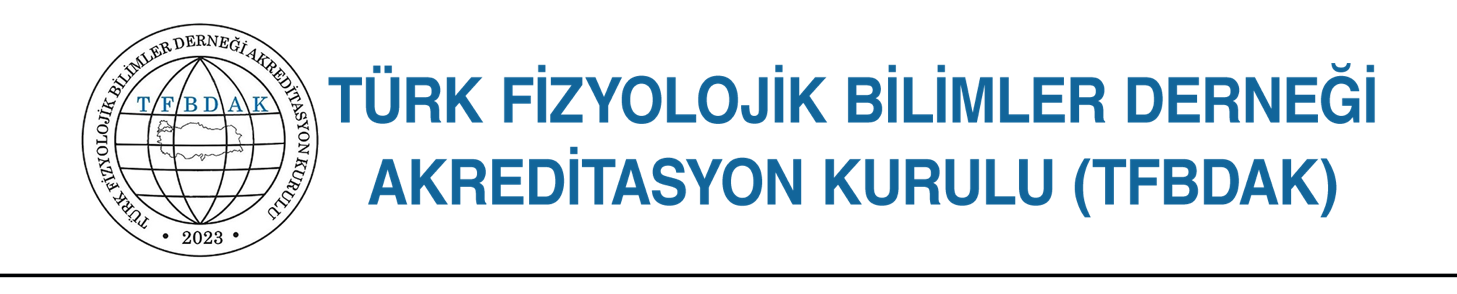 BAŞVURU FORMUBu form TFBDAK ’a Fizyoloji Uzmanlık Eğitimi Akreditasyonu için başvuru aşamasında ilgili Anabilim Dalı Başkanı tarafından doldurulacak ve imzalanacaktır. Bu formdaki bilgiler gizlilik sözleşmesi ile koruma altındadır.TANIMLAR a) Temel Standart: Eğitim programının akreditasyonu için başvuran kurumun “mutlak” karşılaması gereken standardı tanımlar.b) Gelişim Standardı: Eğitim programının niteliğini geliştirmeye yönelik, karşılanması durumunda yüksek nitelik göstergesi olan standardı tanımlar.KURUM ADI:KURUM ADRESİ:KURUM ADI:BAŞVURU TARİHİ:ANABİLİM DALI BAŞKANI								ANABİLİM DALI BAŞKANI								ANABİLİM DALI BAŞKANI								ANABİLİM DALI BAŞKANI								Adı Soyadı:	Unvanı:Adres:	Telefon:E-Posta:İMZA:1. AMAÇ VE HEDEFLER1. AMAÇ VE HEDEFLER1. AMAÇ VE HEDEFLER1. AMAÇ VE HEDEFLER1. AMAÇ VE HEDEFLEREVETHAYIRKISMEN*KANITLARTemel Standart:1. Uzmanlık eğitiminin amaç ve hedefleri tanımlanmış ve kolay ulaşılabilir şekilde basılı olarak ve/veya elektronik ortamda ilan edilmiştir.Amaç ve hedeflerin yazılı olduğu belge ile basılı olarak ve/veya elektronik ortamda ilan edildiklerini gösterir kanıtlar (EK-1.1)2. Amaç ve hedeflerin belirlenmesinde iç ve dış paydaşların görüşleri alınmış ve bu amaç ve hedefler öğretim üyeleri ile uzmanlık öğrencileri tarafından benimsenmiştir.İç ve dış paydaşlardan alınan görüşleri gösterir belgeler (EK-1.2) 3. Amaç ve hedefler ulusal ve uluslararası gelişmelere paralel olarak her yıl değerlendirilmekte ve gerekli güncellemeler yapılmaktadır.Amaç ve hedeflerde yapılan yeniden değerlendirme ve güncellemeleri içerir belgeler (EK-1.3)4. Amaç ve hedefler TUKMOS Fizyoloji Uzmanlık Eğitimi Çekirdek Müfredatında yer alan "Temel Yetkinlikler"’i ve TFBDAK kararlarını kapsayacak şekilde belirlenmiştir.Uzmanlık eğitim programının amaç ve hedefleri ile TUKMOS Fizyoloji Uzmanlık Eğitimi Çekirdek Müfredatında yer alan "Temel Yetkinlikler"’in ve TFBDAK kararlarının karşılaştırılması (EK-1.4)5. Amaç ve hedefler, fizyoloji uzmanının sahip olması gereken bilgi, beceri, tutum, yeterlik ve yetkinlikleri içerecek şekilde hazırlanmıştır. Uzmanlık eğitim programının amaç ve hedefleri ile yetkinliklerin karşılaştırılması (EK-1.5)6. Amaç ve hedefler, uzmanlık öğrencilerinin ulusal/uluslararası kongre, kurs, eğitim etkinliklerine katılmalarını, bilimsel gelişmeleri takip etmeleri ve uygulamalarını, araştırma faaliyetlerine aktif katılımlarını teşvik edecek şekilde belirlenmiştir.Kanıt sunulmak istenirse EK-1.6 olarak etiketlenmelidir.7. Uzmanlık eğitim programının amaç ve hedefleri mesleksel değerler ve etik, iletişim, laboratuvar güvenliği konularını içermektedir.Kanıt sunulmak istenirse EK-1.7 olarak etiketlenmelidir.2. EĞİTİM SÜRECİ2. EĞİTİM SÜRECİ2. EĞİTİM SÜRECİ2. EĞİTİM SÜRECİ2. EĞİTİM SÜRECİEVETHAYIRKISMEN*KANITLAR Temel Standart:1. Anabilim dalında ……… yıldır Fizyoloji uzmanlık eğitimi verilmektedir.İlgili belgeler (EK-2.1)2. Fizyoloji uzmanlık eğitimi, eğitimin genel ve fizyoloji bilimine özel bilgi, beceri, tutum ve davranış bileşenlerini içeren sistematik bir program çerçevesinde amaç ve hedeflere uygun şekilde gerçekleştirilmektedir.Uzmanlık eğitim programı (EK-2.2)3. Eğitim programının genel bileşimi, yapısı ve süresi yazılı olarak tanımlanmış ve eğiticiler ile uzmanlık öğrencilerine duyurulmuştur.Eğitim programının eğiticiler ile uzmanlık öğrencilerine duyurulduğuna dair belgeler (EK-2.3)4. Eğitim programı asgari ölçüt olarak TUKMOS Fizyoloji Uzmanlık Eğitimi Çekirdek Müfredatını ve TFBDAK kararlarını kapsamaktadır.Uzmanlık eğitim programının asgari ölçüt olarak TUKMOS Fizyoloji Uzmanlık Eğitimi Çekirdek Müfredatında yer alan "Temel Yetkinlikler" ve TFBDAK kararları ile karşılaştırılması (EK-2.4) 5. Eğitim ortamı ve eğitim sürecinin organizasyonu, eşgüdümü, yönetimi ve değerlendirilmesinde eğitici ve uzmanlık öğrencilerine ait görev, yetki ve sorumluluklar tanımlanmıştır.İlgili görev, yetki ve sorumlulukları içeren belgeler (EK-2.5)6. Eğitim programında uzmanlık öğrencisinin mesleksel gelişimi için zorunlu ve seçmeli bileşenler tanımlanmıştır.Zorunlu ve seçmeli bileşenlerin listesi (EK-2.6)7. Uzmanlık öğrencisine multidisipliner yaklaşım kazandırılmaktadır.Farklı alanlarda alınan eğitimlere ait belgeler, ortak çalışmalardan üretilen bildiri ve yayınlar (EK-2.7)8. Eğitim süreci; uzmanlık öğrencisinin mesleğin gerektirdiği güncel bilgi ve becerilere ulaşımını, elde edilen bilgilerin meslektaşları ile paylaşılmasını ve tartışma kültürünün özümsenmesini teşvik etmektedir.Son 5 yılda uzmanlık öğrencilerinin katıldığı kongre, kurs, eğitim etkinliklerinin, sunulan bildirilerin, varsa alınan ödüllerin listesi. Güncel araştırma makalesi veya sistematik derlemelerin makale-seminer programında yer aldığına dair kanıtlar yayınlar (EK-2.8)9. Uzmanlık eğitiminin kuramsal ve uygulamalı basamakları iyi tanımlanmış ve bütünleştirilmiş; yetkinliklere hangi düzeyde, hangi kıdemde ve hangi yöntemler kullanılarak ulaşılacağı belirlenmiştir.Yetkinliklere hangi düzeyde, hangi kıdemde ve hangi yöntemler kullanılarak ulaşıldığını gösteren tablolar (EK-2.9)10.Eğitim süreci uzmanlık öğrencisinin eğitim, araştırma ve sağlık hizmetleri etkinliklerinde sorumluluğu paylaşacağı, uygulamaya ağırlık vereceği şekilde yürütülmektedir.Kanıt sunulmak istenirse EK-2.10 olarak etiketlenmelidir.11. Uzmanlık eğitiminde usta-çırak ilişkisi ve akran eğitiminden faydalanılmaktadır.Kanıt sunulmak istenirse EK-2.11 olarak etiketlenmelidir.12. Eğitim süreci uzmanlık öğrencileri mezun olduklarında bir fizyoloji araştırma laboratuvarını bireysel olarak idare etmelerine, ön lisans/lisans ve lisansüstü düzeyde kuramsal ve uygulamalı fizyoloji eğitim müfredatlarını hazırlama ve yürütmelerine imkân verecek şekilde planlanmıştır. Kanıt sunulmak istenirse EK-2.12 olarak etiketlenmelidir.13. Eğitim süreci uzmanlık öğrencilerine kanıta dayalı tıp uygulamalarını, uluslararası bilimsel ölçütleri, eleştirel bakış açısı, tıbbi etik ve deontolojik ilkeleri, istatistiksel analiz yöntemlerini özümsetecek şekilde planlanmıştır. Kanıt sunulmak istenirse EK-2.13 olarak etiketlenmelidir.14. Anabilim dalından en az bir fizyoloji uzmanı mezun edilmiştir.  Anabilim dalından son 5 yılda mezun edilen uzmanlık öğrencisi sayısı ………’dır. Anabilim dalının en az bir fizyoloji uzmanı mezun ettiğini gösterir belge. Son 5 yıl içinde uzmanlık eğitimi alanların ve tez danışmanlarının listesi ile uzmanlık tezlerinin isimlerinin listesi (EK-2.14) 15. Anabilim dalında makale ve seminer sunum takvimi vardır. Anabilim dalında bir uzmanlık öğrencisinin yılda sunduğu makale sayısı ortalama………, seminer sayısı ise ………… ‘dır. Öğretim üyeleri için bu rakamlar makale için …………, seminer için ……… ‘dır. Makale ve seminer sunum takvimi (EK-2.15) 16. Öğrenme hedefleri kurum içinde karşılanamadığı durumlarda, başka kurumlarla iş birliği halinde karşılanmaktadır.Öğrenme hedeflerinin kurum içinde karşılanamadığı durumlarda nasıl karşılandıklarını gösteren belgeler Anabilim dalının uluslararası iş birlikleri varsa bunların hangi kurumlarla ve ne düzeyde olduğunu gösterir belgeler (EK-2.16)17. Uzmanlık eğitiminde, eğitim ve araştırma dengesi gözetilmektedir.Kanıt sunulmak istenirse EK-2.17 olarak etiketlenmelidir.Gelişim Standardı:18. Eğitimin başlangıcında bir uyum (oryantasyon) programı vardır.Oryantasyon programı (EK-2.18) 19. Rotasyonların yapılacağı kurum veya birimlerle hedefleri karşılamak üzere eğitim yöntemleri ve ölçme değerlendirme konusunda yazılı mutabakat sağlanmıştır.Rotasyonların yapılacağı kurum veya birimlerle yapılmış yazılı mutabakatlarRotasyon geri bildirimleri (EK-2.19)3. UZMANLIK ÖĞRENCİLERİ3. UZMANLIK ÖĞRENCİLERİ3. UZMANLIK ÖĞRENCİLERİ3. UZMANLIK ÖĞRENCİLERİ3. UZMANLIK ÖĞRENCİLERİEVETHAYIRKISMEN*KANITLARTemel Standart:1. Anabilim dalında mevcut uzmanlık öğrencisi sayıları şu şekildedir;1. yıl ……. 2.yıl ……. 3.yıl ……. 4. yıl ……. Kanıt sunulmak istenirse EK-3.1 olarak etiketlenmelidir.2. Anabilim dalı öğrenci sayısı, araştırma laboratuvarı ve uygulamalı eğitim olanakları, eğitici sayı ve özellikleri, eğitim ve öğretimi nitelikli bir biçimde sürdürmeyi sağlayacak yeterli alt yapı ve olanaklar ile orantılıdır.Kanıt sunulmak istenirse EK-3.2 olarak etiketlenmelidir.3. Uzmanlık öğrencilerinin özlük hakları, görev yetki ve sorumlulukları tanımlanmış ve tebliğ edilmiştir.Tebligatlar (EK-3.3)4. Her uzmanlık öğrencisine eğitimi sırasındaki gelişmelerin izlenmesi ve etkin geribildirim temelinde danışmanlık verilmektedir.Uzmanlık öğrencileri ve danışmanları listesi (EK-3.4)5. Uzmanlık eğitimini ilgilendiren konularda karar alınırken uzmanlık öğrencisinin görüşü alınmaktadır.Tutanaklar (EK-3.5)6. Anabilim dalındaki uzmanlık öğrencisi sayısı 3 veya üzerinde olduğu durumda şeffaf ve demokratik bir seçimle temsilci belirlenmektedir.Seçim tutanakları (EK-3.6)4. UZMANLIK ÖĞRENCİLERİNİN ÖLÇME VE DEĞERLENDİRİLMESİ4. UZMANLIK ÖĞRENCİLERİNİN ÖLÇME VE DEĞERLENDİRİLMESİ4. UZMANLIK ÖĞRENCİLERİNİN ÖLÇME VE DEĞERLENDİRİLMESİ4. UZMANLIK ÖĞRENCİLERİNİN ÖLÇME VE DEĞERLENDİRİLMESİ4. UZMANLIK ÖĞRENCİLERİNİN ÖLÇME VE DEĞERLENDİRİLMESİEVETHAYIRKISMEN*KANITLARTemel Standart:1. Uzmanlık eğitiminde programın amaç ve hedefleri ile uyumlu, öğrenmeyi geliştirmeye yönelik, geçerli ve güvenilir ölçme değerlendirme süreçleri mevcuttur.Ölçme değerlendirme yöntemleri (EK-4.1)2. Ölçme ve değerlendirme yöntemlerinin yıllara göre dağılımı yapılmış, basılı olarak ve/veya elektronik ortamda uzmanlık öğrencileri ve eğiticilere ilan edilmiştir.İlan belgeleri (EK-4.2)3. Anabilim dalında uzmanlık öğrencisinin gelişimini değerlendirme ve kayıt altına almaya yönelik karne veya portfolyo gibi belgeler düzenlenmiş ve uzmanlık öğrencisi ile paylaşılmıştır. İlgili belgeler altı ayda bir eğiticiler tarafından değerlendirilmektedir.Karne veya portfolyo örnekleri ile bunların eğiticiler tarafından değerlendirildiğini gösteren belgeler (EK-4.3)4. Ölçme ve değerlendirme süreci uzmanlık öğrencilerinin bilgi, beceri ve davranışlarına yönelik yapıcı geri bildirimler içermektedir.Geri bildirimler (EK-4.4)Gelişim Standardı:5. Dördüncü yarıyıl sonunda uzmanlık öğrencisinin bu döneme kadar edindiği bilgileri içeren bir değerlendirme sınavı yapılmaktadır. Kanıt sunulmak istenirse EK-4.5 olarak etiketlenmelidir.5. EĞİTİM VE ÖĞRETİM KADROSU5. EĞİTİM VE ÖĞRETİM KADROSU5. EĞİTİM VE ÖĞRETİM KADROSU5. EĞİTİM VE ÖĞRETİM KADROSU5. EĞİTİM VE ÖĞRETİM KADROSUEVETHAYIRKISMEN*KANITLARTemel Standart:1. Eğitim kadrosu "Tıpta ve Diş Hekimliğinde Uzmanlık Eğitimi Yönetmeliği" ve TUKMOS "Fizyoloji Uzmanlık Eğitimi Çekirdek Müfredatı" ölçütlerini karşılamaktadır.Fizyoloji anabilim dalında bulunan öğretim üyeleri ile öğretim görevlileri, uzman ve diğer personelin unvanlara göre sayısal dağılımını gösteren tablo ve eğiticilerin özgeçmişleri (EK-5.1)2. Eğitici kadrosunun görev, yetki ve sorumlulukları tanımlanmıştır. Eğiticilerin uzmanlık öğrencileri ile sürekli ve düzenli iletişim içinde olması sağlanmaktadır. Eğitici kadrosunun görev, yetki ve sorumlulukları, görüşme takvimi (EK-5.2)3. Eğitim kadrosunun eğitici niteliklerini geliştirmeye yönelik program ve sürekli mesleki gelişim etkinliklerine katılımları sağlanmaktadır.Katılım belgeleri (EK-5.3)4. Uzmanlık öğrencisinin ilgi alanı göz önünde bulundurularak uzmanlık eğitimi süresinin ilk yarısı içinde tez danışmanı belirlenmektedir.Tez danışmanı görevlendirme belgesi (EK-5.4)Gelişim Standardı:5. Eğitici sayısı ve nitelikleri, uzmanlık öğrencilerinin yeterli düzeyde kuramsal ve uygulamalı eğitim almalarını ve gelişmelerinin yakından izlenmesine olanak verecek şekilde ve eğitici başına en fazla iki uzmanlık öğrencisi olacak şekilde uygulanmakta; uzmanlık öğrencilerinin danışmanları belirlenirken eğitici niteliklerine sahip öğretim üyelerine dengeli bir dağılım sağlanmaktadır.Uzmanlık öğrencileri ve danışmanlar tablosu (EK-5.5)6. EĞİTİM ORTAMI VE KAYNAKLARI6. EĞİTİM ORTAMI VE KAYNAKLARI6. EĞİTİM ORTAMI VE KAYNAKLARI6. EĞİTİM ORTAMI VE KAYNAKLARI6. EĞİTİM ORTAMI VE KAYNAKLARIEVETHAYIRKISMEN*KANITLAR**Temel Standart:1. Yeterli kuramsal ve uygulamalı eğitim için TUKMOS Fizyoloji Uzmanlık Eğitimi Çekirdek Müfredatına, TFBDAK ve mevzuata uygun eğitim ortamı ve donanım sağlanmıştır.Anabilim dalı veya kurumda bulunan ve fizyoloji uzmanlık eğitimi için kullanılan eğitim salonları, laboratuvarlar ve cihaz ile malzemelerin listeleri Kurum içi veya kurum dışı iş birliği belgeleri (EK-6.1)2. Uzmanlık öğrencilerine ulusal ve uluslararası süreli yayınlara yeterli ulaşım olanağı sağlanmaktadır.Kütüphanede bulunan kitap ve süreli yayınlara ulaşım bağlantısı. Anabilim dalında uzmanlık öğrencilerinin kullanımına açık bilgisayar donanımı ile ilgili bilgiler (EK-6.2)3. Anabilim dalında uzmanlık öğrencisinin kendini mesleki ve bireysel anlamda geliştirmesini; öğretim üyeleri, diğer öğrenciler ve personelle bilgi paylaşımı ile üretime dayalı insani ve mesleki etik değerlere uygun ekip çalışması içinde olmasını sağlayan eğitim ortamı oluşturulmuştur.Uzmanlık öğrencileri ve danışmanlar tablosu (EK-6.3)4. Fizyoloji uzmanlık öğrencisine bir araştırmayı planlama, yürütme ve yayınlamasını sağlayacak ortam sağlanmaktadır.Anabilim dalında son 5 yılda uzmanlık öğrencilerinin katılımıyla yapılan projeler, yayınlar (ulusal/uluslararası/indeks belirtilerek listelenmelidir) (EK-6.4)5. Uzmanlık öğrencilerine bilgi ve iletişim teknolojilerinin etkin kullanımına olanak veren uzmanlık öğrencisi için bir oda sağlanmıştır.Uzmanlık öğrencileri ve danışmanlar tablosu (EK-6.5)6. Eğitim kurumunda makale/seminer etkinliklerinin yapılabileceği bir eğitim salonu bulunmaktadır.Eğitim salonlarının listesi (EK-6.6)7. Uzmanlık öğrencilerinin çalıştığı ortam iş sağlığı ve güvenliği ölçütlerine uygundur.İş sağlığı ve güvenliği değerlendirmeleri (EK-6.7)Gelişim Standardı:8. Uzmanlık öğrencisinin araştırma yapmasını, verilerini paylaşmasını, kongre-kurs gibi etkinliklere katılımını sağlayacak kaynaklar mevcuttur.İlgili kaynakların listesi (EK-6.8)7. EĞİTİM PROGRAMININ DEĞERLENDİRİLMESİ7. EĞİTİM PROGRAMININ DEĞERLENDİRİLMESİ7. EĞİTİM PROGRAMININ DEĞERLENDİRİLMESİ7. EĞİTİM PROGRAMININ DEĞERLENDİRİLMESİ7. EĞİTİM PROGRAMININ DEĞERLENDİRİLMESİEVETHAYIRKISMEN*KANITLAR**Temel Standart:1. Eğiticilerden uzmanlık öğrencileri için en az altı ayda bir kez yazılı geri bildirim; uzmanlık öğrencilerinden eğiticiler, eğitim programı ve rotasyonlar için en az yılda bir kez yazılı geri bildirimler (uzmanlık öğrencisi kanaati) alınmakta ve sonuçlar programın iyileştirilmesi yönünde kullanılmaktadır.Geri bildirimler ve güncellemeler (EK-7.1)2. Anabilim dalından en az 6 ay önce mezun olup alanda çalışmaya başlamış olanlardan eğitim programı hakkında düzenli geri bildirimler alınmakta ve sonuçlar programın iyileştirilmesi yönünde kullanılmaktadır.Mezun geri bildirimleri ve güncellemeler.Son 5 yıldaki mezunların mecburi hizmet sonrası çalıştıkları kurum ve alanların listesi (EK-7.2)3.  Anabilim dalı, eğitim programının izlenmesi ile ilgili sonuçları eğiticiler, uzmanlık öğrencileri ile paylaşılmaktadır.Yazışmalar (EK-7.3)Gelişim Standardı:4. Eğitim programı ile ilgili sonuçlar gerekli durumlarda fakülte yönetimi ve/veya TFBDAK ile paylaşmaktadır.Yazışmalar (EK-7.4)8. YÖNETİM VE YÜRÜTME8. YÖNETİM VE YÜRÜTME8. YÖNETİM VE YÜRÜTME8. YÖNETİM VE YÜRÜTME8. YÖNETİM VE YÜRÜTMEEVETHAYIRKISMEN*KANITLAR**Temel Standart:1. Eğitim kurumunda anabilim dalı başkanı, birim eğitim sorumlusu, eğiticilerin, varsa eğitim ile ilgili kurulların görev, yetki ve sorumlulukları tanımlanmıştır ve uygulamaktadır.Görev, yetki ve sorumluluk belgeleri (EK-8.1)Gelişim Standardı:2. Eğitim kurumunun yönetici kadrosu, fizyoloji uzmanlık eğitim programının uygulanmasını desteklemektedir ve kaynak sağlanması hususunda kendilerine iletilen taleplere duyarlıdır.Dekanlık yazışmaları (EK-8.2)3. Eğitim kurumu, uzmanlık eğitimi ile ilgili süreçlerin yürütülmesinde gerekli sekreterlik desteğini sağlamaktadır.Kanıt sunulmak istenirse EK-8.3 olarak etiketlenmelidir.9. SÜREKLİ YENİLENME VE GELİŞİM9. SÜREKLİ YENİLENME VE GELİŞİM9. SÜREKLİ YENİLENME VE GELİŞİM9. SÜREKLİ YENİLENME VE GELİŞİM9. SÜREKLİ YENİLENME VE GELİŞİMEVETHAYIRKISMEN*KANITLAR**Temel Standart:1. Uzmanlık eğitim programının içerik, işlev ve niteliği düzenli olarak gözden geçirilmekte, güncellenmekte ve belirlenen değişiklikler yapılmaktadır.Toplantı tutanakları ve güncellemeler (EK-9.1)2. Uzmanlık eğitim programı geçmişte elde edilen kazanımlar, yürütülmekte olan etkinlikler ve geleceğe ilişkin öngörüler ışığında yenilenmektedir.Kanıt sunulmak istenirse EK-9.2 olarak etiketlenmelidir.